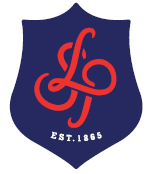 Pre-assessment content reviewPre-assessment skills reviewPost-assessment reviewRevision planning Subject: MathematicsYear: Y13Topic 4.4 Statistics - Hypothesis TestingWhat and Why “You have already learned about both the Binomial and the Normal probability distributions. One of the most important applications of these is their use in testing hypothesis on a rigorous statistical basis. This is crucial in a wide range of applications of mathematics- from economics to medicine and engineering and much more. You will learn how to set up and carry out hypotheses tests, and so gain mathematical evidence for making judgements about the reliability or otherwise of particular statements and conclusions based on the data available. You will also explore a little how hypotheses tests can be used to make similar judgments about correlation. This is a tricky unit but one which there are a significant number of marks available for in A Level maths and which can help you attain the higher grades.”Key terms:HypothesesNull HypothesisAlternative HypothesisSignificance LevelOne tailedTwo tailedCritical valueCritical regionAcceptance valueKey ideasUnderstand what a hypothesis isUnderstand what a null and an alternative hypothesis areUnderstand what a statistical test, using either Binomial or Normal distributions, on a null hypothesis involvesUnderstand what a significance level meansUnderstand the difference between one tailed and two tailed hypothesis test isUnderstand how hypothesis tests can apply to questions of correlationApplications and skills:Be able to formulate precisely both null and alternative hypotheses for situations involving both Binomial and Normal probability distributionsBe able to carry out a hypothesis test to an appropriate significance levelBe able to apply all the above to situations when a one tailed or a two tailed hypothesis test is appropriateBe able to carry out a hypothesis test given appropriate significance levels and statistics on situations involving correlationSpecification pointPre-readingApplication and Assessment (date)Independent learningExtension – Cultural Capital and ReadingO1- O3Topics you should be confident in prior to unit:The material you learned in the units on both Binomial and Normal DistributionsEnd of unit assessment, which will also include selected year 12 material 50% seen 50% unseen90% pass needed or resit required. Kerboodle Online LoginMy MathsExam SolutionsMaths Genie VIDEO:  A useful video giving an overview of hypothesis testinghttps://www.youtube.com/watch?v=VK-rnA3-41cEnrichment: A very useful collection of articles and problems which will help you really deepen your understanding of hypothesis testinghttps://nrich.maths.org/search/?search=hypothesis+test&tab=1&fs=111110000000111I feel secure inI need to focus onMy action planI feel secure inI need to focus onMy action planWeaknesses in content knowledgeSkills I need to focus onMy action planRetest / review – teacher and student commentRetest / review – teacher and student commentRetest / review – teacher and student commentSpec pointNotes completeRevision materialsPast paper Qs Timed conditions